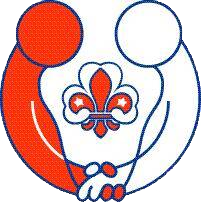 Record of Twinning / Registre des jumelagesis twinning with / est jumelé(e) avec:We ask for a twinning certificate:                                                                      Yes/No              Nous demandons un certificat de jumelage:                                                   Oui/NonDate or year for certificate / Date ou l’année sur certificat:Certificates should be sent to:the International Secretary     	                       or to address A                        and/or B  Les certificates doivent envoyé a:le secrétaire international                                   ou l’adresse de A                     ou/et B Name of guild/person/boardNom de la guilde/personne/conseilA) Name and address of contact    person guild/person/boardA) Nom et adresse de la guilde/personne/conseilCountryPaysYear of twinningAnnée de jumelageName of guild/person/boardNom de la guilde/personne/conseilB) Name and address of contact guild member/person/boardB) Nom et adresse de la guilde/ personne/conseil CountryPaysYear of twinningAnnée de jumelage